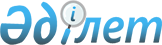 О переименовании улицРешение акима села Байтуган Нуринского района Карагандинской области от 13 октября 2017 года № 1. Зарегистрировано Департаментом юстиции Карагандинской области 20 октября 2017 года № 4403
      В соответствии с Законом Республики Казахстан "О местном государственном управлении и самоуправлении в Республике Казахстан" от 23 января 2001 года, Законом Республики Казахстан "Об административно-территориальном устройстве Республики Казахстан" от 8 декабря 1993 года и заключением Карагандинской областной ономастической комиссии от 4 июля 2017 года, аким села Байтуган Нуринского района РЕШИЛ:
      1. Переименовать улицы села Байтуган Нуринского района:
      улицы Озерная и Школьная в улицу Атамекен.
      2. Контроль за исполнением настоящего решения оставляю за собой.
      3. Настоящее решение вводится в действие по истечении десяти календарных дней после дня первого официального опубликования.
					© 2012. РГП на ПХВ «Институт законодательства и правовой информации Республики Казахстан» Министерства юстиции Республики Казахстан
				
      Исполняющий обязанности
акима села

К. Темиров
